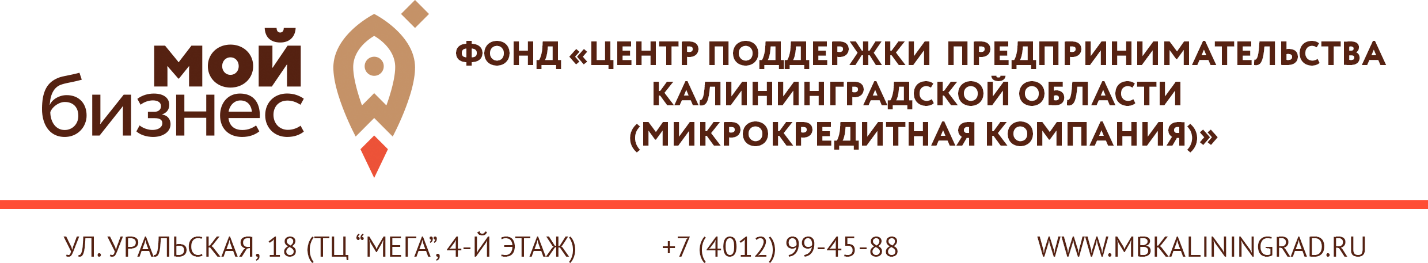 План обучающих мероприятий, направленных на повышение квалификации сотрудников субъектов малого и среднего предпринимательства на 2020 года№ п/пТема обучающей программыОрганизация, проводящая обучениеДаты проведения мероприятийМесто проведения обучения1Программа обучения «Решение прикладных и креативных задач в предпринимательстве»АНО ДПО «Институт предпринимательства и торговли Калининградской ТПП»18-21 февраля 2020г.Калининградская область 2Программа повышения квалификации «Особенности ведения предпринимательской деятельности в условиях ОЭЗ в Калининградской области»АНО ДПО «Институт предпринимательства и торговли Калининградской ТПП»28-31 января 2020г.Калининградская область 3Программа повышения квалификации «Построение эффективной организации»Западный филиал РАНХиГС  19-21 марта 2020г.Калининградская область 4Программа повышения квалификации «Развивай свою фирму»Общество с ограниченной ответственностью «Калининградская школа международного бизнеса»08.10.2020-16.01.2021Калининградская область 5Программа повышения квалификации «Как создать успешный бизнес»Общество с ограниченной ответственностью «Калининградская школа международного бизнеса»02.10.2020-27.01.2021Калининградская область 6Дополнительная профессиональная программа повышения квалификации «Оператор беспилотных летательных аппаратов мультимоторного типа»ООО «Школа беспилотной авиации»4 квартал 2020Калининградская область 7Программа повышения квалификации «Цифровые технологии в предпринимательской деятельности»АНО ДПО «Институт предпринимательства и торговли Калининградской ТПП»12-15.10.2020Калининградская область 8Программа повышения квалификации «Управление рисками в реальном секторе экономики»АНО ДПО «Институт предпринимательства и торговли Калининградской ТПП»14-23.09.2020Калининградская область 9Программа повышения квалификации «Анализ потребительского рынка в интересах деятельности компании»АНО ДПО «Институт предпринимательства и торговли Калининградской ТПП»17-20.08.2020Калининградская область 10Дополнительная профессиональная программа повышения квалификации «Оператор беспилотных летательных аппаратов самолетного типа»ООО «Школа беспилотной авиации»4 квартал 2020Калининградская область 